一阴一阳之谓道，就是这么简单。事情开始变了？						2022年11月6日我每时每刻的一举一动都在影响着未来。								2022年11月6日我自学的能力是拉满的，什么时候都可以学习。我生活能力是不行的。带着良好的心态生活，我获得了好多游戏和艺术创作灵感。真不错。事情开始发生变化了。					2022年11月6日如果一味地只有小孩子思维。是无法感受到世界的爱以及给世界爱的			2022年11月6日是什么，使得本可以获得成长的小孩不能精神成长？可能就是因为小时候父母的一句话，不让小孩参与洗碗，洗衣服的事情。做家务不是强制要求，是让一个孩子学会生活。只会学习，会变成书呆子。程序写多了也会变成呆子					2022年11月6日精神成长的本质是不能强制孩子和学生不让干这个不让干那个。只有意识到问题了，想要改变，就是成长。								2022年11月6日谈恋爱，在青年里是必须要经历的。但是现代网络让人的价值观混乱了											2022-11-6所谓自闭气质，是不是就是因为受伤太多，导致不想成长了，不想改变。永远那个样子。							2022年11月6日己所不欲勿施于人，老李强制让学生整理课桌是不对的。因为有的人根本没这个习惯。或者说以后才会有。这个习惯不能强制被迫执行，作为一个理想的学校，必须让人发自内心的去做这个事情。								2022年11月6日我意识到了一个很重要的事情。 或许地球给人留的时间不多人。 人类必须自己救自己。 我的ideashow网站有存在的必要，要快点吧这个重要的思考写到电脑里面去。 我自创的，经过思考的东西。 如果每一个人都自我觉察，自我的精神很足，阳气很足，世界会变得很美好。 但是美国人这个坏蛋到处乱搞事情。 就算我做的事情微不足道，能多带一个人觉醒，就多带一个人觉醒。 互联网是我们工作的地方。 我也不一定需要入党。 作为一个独立的有爱，从善的非营利性组织行动。 但是这不是宗教。这是创新的结合现代的思想。 短视频，碎片化阅读害了人太多太多。 社会为什么精神不富裕，本质上出了一个天大的问题。 所以我觉得很慌，赶紧跑楼下去开电脑。 快一点，再快一点，再快一点呐。 就是在苦难中生存，然后再自我治疗，听音乐。 感觉精神起来了，总是不断的游戏创意艺术灵感出现。 好了，我去忙了。 但是不能太急，心急做不好事情。 音乐很重要，听对音乐更重要。 主要是我精神上经历了苦难，所以会思考很多问题。 我必须去做事情，每个人也必须尽自己的力量去做事情。 实践是检验真理的唯一标准! 马克思恩格斯真厉害! 2022年11月6日自愿做事情，总比强制的好。哈哈，我也不愿意被强制被迫整理课桌。但是强制又存在一定的必要性。我小学很多时间课桌里的书随手一放，大大小小的，然后上课找书不好找。我都是乱的不能再乱了才会整理一下东西。我之前那个动态的观点可能存在一些问题。怎么说的，自己自愿整理，有习惯的话，总比强制的好。就是强制整理有一种怎么说，变扭的感觉。而且我觉得吧，混乱，它是有程度的，小混乱，中混乱，大混乱。								2022年11月7日精神文化建设很重要，不光国家要努力。个人也要努力								2022年11月7日现在我觉得中国人的经济基础有了，有生产力了，但是精神没跟上。我不忍心再看见初中学生跳楼这件事情								2022年11月7日心态很重要，学校没有教这个，或者教过了学生大部分都忘记了可能。有些人意识不到问题也不怪他们。因为他们的生活本来就很快乐幸福。我经历过被孤立。						2022年11月7日22岁了，思想还这么幼稚。因为可能不具备在外界学校和社会上成长的土壤。只有靠自己觉知，入世再出世，然后多学文化，多看书。才能快乐。当然那个积极音乐帮助了我很多。人的情绪和积极能量上来以后一切都会好的。能多带一个人变好就多带一个人变好。但是我不知道我会不会在未来的某一天变回去。未来是不可预知的。						2022年11月7日如果现在这个时代，人和人之前还是只会冲突，那就麻烦大了。人与人冲突大了以后就变成国家与国家的冲突。最坏的情况就是世界大战。那么到时候还怎么快乐的生活？世界上负面的人太多了的话，这个世界的发展就不平衡了						2022-11-7人体具有自愈能力，我下午睡了一觉。听了会积极音乐。晚上吃饭变快不少。这几天我还是要多稳定自己。先做一个能自我稳定的人，就算没有朋友也没事。不过学校不让戴耳机自我排解，这个就有点过了啊。我可以以后去和别人领导分享我的思考。应该多少能给我认同和理解的。我爸说什么事情都可以坐下来好好谈，就算谈不好，是敌人，也可以坐下来谈!这应该是毛泽东的观点					2022年11月7日适可而止，中国人的智慧，昨天晚上我没有刷手机，没有熬夜，一切都会变好的								2022年11月7日对于一路顺风的人，他们只是还没有经历过黑暗痛苦。他们未来终究有一天需要找到属于自己的方法论。否则问题严重，就要去找医生了，就要去学习这方面内容了。因为经历过黑暗的人经常在黑暗中思考。只要能出来，就是一个瞬间的事情。				2022年11月7日每个人都需要找到自己的方法论						2022-11-7阳气是一个抽象概念。我小时候经常问我爸为什么洗碗完很舒服。他告诉我这是阳气进去了。以前小时候一直不懂啥叫阳气					2022年11月7日必须要让头脑清醒，才能感觉世界美好			2022年11月7日我正在以自己的实践，检验自己的精神情绪治疗方法论是否正确。我感觉应该是正确的。先静后动。静就是放平静，放松自己。正念的一开始，会产生很多的念头。如果你去刻意压制念头，那这种念头也变成了一种念头。随他上升下降，我只是坐在那放松平静而已，但不是睡觉。睡觉时间太长越睡越困					2022年11月7日日出而作日落而息，我认为是正确的。老熬夜，有的人因为工作，或者其他原因作息不规律。脑子会混乱。混乱就做不好事情，注意力不集中，感觉不到世界的美好								2022年11月7日我认为我的认知应该是对的。男生喜欢女生，不能用情话去骗人，做不到你就不要说。不然以后不能长久在一起，女孩子会受伤的。你们去听夕阳斯库特的歌词，里面有一句话就叫做爱的誓言。这个玩意是复杂的，首先双方的头脑都必须清醒，必须互相在矛盾与冲突中不断对立与化解。达到一种特别能互相理解的时候才叫爱。否则可能以后某一天终究会分开。人有悲欢离合的，有些人可能只是我们的过路客，而有些不是。按客观现实理解，人确实是动物，但是人具有比其他动物都更加复杂的大脑和思维。所以从动物->人的过程，是曲折和复杂的								2022年11月7日今日思考，如果一个人连平静稳定的自我都做不到，感受不到世界的美好，那又怎么去做一个可以给对方爱的人？					2022年11月7日本我 自我 超我 不太懂超我					2022年11月7日有道理的。感谢网友的鼓励。不经历风雨，怎么见彩虹。而且我还自己乱想，想出来的吃饭问题。但是我现在找到了缓解自己情绪问题的方法论。正念+音乐。当然,理想主义那种类型的网络学校，我是一定会追求的。不能只会死学书本知识。人要自己能思考。然后和别人交流。我们在网络社区，使用思想的碰撞，创造美好的世界! 								2022年11月7日或许西方极乐世界是真的存在的。只是现代化导致人脱离了自然，没有自我觉察，天人合一，找到自己的内心。昨天晚上我的感觉是真实的。大慈大悲，但是需要在多种因素的混合作用下才能感受到。而且你必须是一个好人，做的坏事少。友善对待他人，对于世界上其他人的生命有慈悲心。就是超级温柔的人。现在的人入世太深入了，没有自醒。而且可能还得自己觉察到自己属于感受形的人才行。而且关键最终要的一个东西，可能就是念个啥阿弥陀佛的话。我不信仰任何宗教。但是我这样一个普通人，都能感受到这个，其他人如果通过练习，或许也能感受到。但是我不会永远当老好人的，收到极端恶劣对待，我会一点都不留情面的!这个感觉，比你感受到父母的爱的那种感动还要大。就是包容全世界的那种大爱。就是注意要及时回归现实。不然这个冲击力实在是太大了，啊哈哈哈。人是既出世,又入世的。我得收录到我的那个网站里面去。我只不过是，尽人事听天命罢了。								2022年11月7日人的每一个当下的选择都在影响着他的未来。要不是因为我的冲动，我过去的经历，住院的经历，不会有现在的我。稍微能感觉到一点家庭的温暖了								2022年11月7日我纠结了我没事来列举一下自己的挫折，以及不幸福的事情吧。5岁左右,爷爷外公都死了。出生之前奶奶死了。我妈生了我之后就不怎么管我和家庭。小学一年级不爱干净，抠脚扣脸，结果生了蝴蝶斑皮肤病(后来治好了)小学因为不爱干净被孤立。小学三年级因为胡思乱想，导致有非典型进食障碍问题。小学三四年级在中医院检查发现有个肾病(后来吃中药治好了)。六年级被家人怀疑有甲亢,去两个医院检查了，一个说有,一个说没有,最后不了了之。初中某个时期精神压力大，报复性熬夜。，差点倒死在家里。初二期中考试前后有天身上痒，抓了几下之后到处抓，然后全身痒。导致全身有地方肿胀。挂三天盐水最后治好了。导致我爸强制要求我休学注意2年或者1年。重新上初二。初三中考成绩不行，没到高中分数线。初三结束以后，我表哥带我去北京各个医院检查身体问题，最后我阿姨发现是漏斗胸。动了微创手术后休学1年。但是微创手术的不舒服感觉，导致非典型进食障碍复发。于是又去人民医院看病，医生推荐我去上海市精神卫生中心的开放式病房，去看进食障碍问题。然后在那边住院几个月。导致不能上2018学年的报名的多媒体专业。休学2年后，上2020年的多媒体专业。2020以后发现对于某个人有第六感，觉得她就是对的人。因为自己暗恋，询问网友。他们叫我试试看。我纠结了好久，结果时机选择的不好。偏偏要考试了。痛苦了两天，靠自己的理性思维走出来了。，结果时机选择的不好。偏偏要考试了。然后我删了ta，可能有一点后悔。痛苦了两天，靠自己的理性思维走出来了。英语考试写完后，觉得头脑混乱，在那做正念恢复精神。在晚上尝试着学会生活，但是发现自己小事可能都做不好。因为自己平时喜欢思考，在整理的时候也在思考。突然有点醒悟到一些问题。晚上赶紧慌张跑电脑那里，开始我的大工程(引导带领别人看着我的思考和其他网友的思考，找到解决自己情绪问题的方法论)。当时特别有危机感，感觉要世界末日了一样。在进入车库后，有点感觉到大慈大悲。后来发现冲击力太强了，不行,我得回归现实，靠自己回过来了。并做了点东西，发视频宣传。(这些都是意料之外发生的事情，其实我只想好好的休息一下罢了)								2022年11月7日就算精神世界高度丰富。那作为人还是得，该吃吃，该喝喝，该睡睡								2022年11月7日自我觉醒，对改善现代人的生活有用。至少人应该不会那么的极端功利主义，特别喜欢钱								2022年11月7日我这个人可能容易受伤。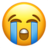 数学老师说内心强大需要经历和社会阅历。但是我没有社会阅历，我确实做不到。我那种想要引导带劲别人觉醒的想法绝对不是找存在感。就是一种使命感。有种感觉，就是说这个东西是我一定要做成的事情! 现在的时代，有精神文明，文化的危机!不要以为有饭吃就没有粮食危机了，我不太了解粮食方面的问题，一般国家也会考虑的。									2022年11月8日既然容易受伤的话，就没有必要开放给所有人看了。确实会有一点找存在感的感觉。但是使命感绝对不是找存在感!我相信古人说的，人是万物之灵。有空还是要多看看书。主要是那个音乐特别有热气，我那天真的感觉到的。就算没有运动，没有洗澡。他就是人体内部的力量							2022年11月8日有着事情只有自己经历了才知道的。我还想继续学习，分享知识。我不知道什么事禅定。可能要达到某种状态下，到那个程度，再通过积极的带有热气的阳气的音乐，才可以让人在短时间内提升自我和自身身体的热量和肯定是细胞活跃性？或许需要有想象力？我没有志愿者，只能拿自己做实验!						2022年11月8日不要但时候像我22岁才刚开始才成长，我觉得稍微晚了那么一点点。最好18或者20岁就要成长。太晚成长也不是问题。但小孩子气停留太久，会导致出现更多人与人之间的冲突，(比如工作的时候，啊，又是一个经历黑暗的人，又是一个有点偏执的人，那自己这个自我保护行为真的会吓到其他人)			2022年11月8日关键在于，音乐辅助作用，那个歌词的心理暗示和自己想玩改变的信念同时作用的话，功能性才会比较强。歌词怎么写也有必要分析的。我觉得需要找到一种适合现代人的一套精神成长理论(这样成长比走现实的弯路快很多的，避免受太多挫折)自杀的人就是因为挫折太多了，受不住了。如果没有外部力量的救命稻草，那用这些东西可以起作用的吧。或许得吧这个音乐的简谱搞出来。						2022年11月8日这已经不属于心理治疗的范畴了。我认为我只不过是小小的醒悟了一下而已。这个东西对于改善人的身体健康，和情绪问题导致的神经症帮助很大!			2022年11月8日反正让身体变热，有寒冷变温暖绝对是一件好事情。最简单的的就是跑步。跑步是通过机械运动，加快心跳运动，血液流动实现的变热。但我昨天那种不是，心率有一点变化，但不是特别大。你们想，就是说不是书上又说到。给死刑犯遮住眼睛，用刀背割手腕，(切不动)，模拟流血的声音，告诉他正在流血，而且伤口很大。然后那个人他就死掉了。这个是人体内部自身的力量。		2022年11月8日今天去b站把评论区都关了。网上乐子人是真的多。真的是现在的人都入世太深了，能动不能静。而且本来是好人的人都会被迫被影响之后变坏了					2022年11月8日起床了。老话宣传继续!日出而作，日落而息。太阳出来的，应该化静为动了。这个是古人和农民的智慧。这个是自然规律。现在的什么奋斗，很多人都是奋斗太过了!要不就是摆烂过度。容易两极分化								2022年11月8日我知道我昨天喜欢的那个反射的太阳光是什么东西了。就是一种边缘上，温柔的，有热量的辉光。看这个东西感受它，心情会变好。						2022年11月8日如果说自己能做到在遇到严重敌意的时候怼回去就是情绪的释放。作为人的初步觉醒？最怕的就是受气之后不爆发，这种人很容易出比我更大的心里毛病!!!									2022年11月8日我爸已经自我成长过了。他是通过看书和社会阅历,网上看文章。他以前经常和我说已经看穿一切了，但是还得继续好好的活着。									2022年11月8日别人分享自我成长，很多都是看书。但是我感觉我这种好像就是一瞬间。这么好的事情，我不能把别人落下!我认为我在做好事，我没说要改成别人的想法，我只是分享我的经历和经验而已									2022年11月8日思考一个人如果仅仅只是因为功利主义而去拜神仙,拜佛,那是不起作用的。必须自己有善念。真诚的,才起作用。而且靠天靠地不如靠自己。就算去祈祷神仙要让自己考试成绩好一点，那最终不还是要自己去考试吗？还是得靠自己。所以中国人拜自己老祖宗是有道理的。因为自家人帮自家人							2022年11月8日伪善是万万不可得的，其本质就是一种不好。我喜欢思考。再说一遍，本人无任何宗教信仰。		2022-11-8说实话我之前有一天就突然想着不做好人了，做合法坏人。就在一念之间，差点坠入更深的黑暗。									2022年11月8日有很多事情是科学无法解释的，科学需要不断发展。所以你不能说它不存在，也不能说它一定存在。它是既存在，又不存在的叠加态这是我的观点。灵异事件小时候白天遇到过一次。以后再也没有了，我也不想再遇到。		2022年11月8日多做好事，多想好事，觉察自己。一切会更好							2022-11-8晚上一个人走夜路，要保持开心。不能慌，你越想那些东西，那些东西越是要过来搞你。因为这是吸引力法则。可以放好运来缓解情绪。我小时候那个灵异事件发生的时候，就是心里极度害怕慌张焦虑，然后它就来了。你不能老情绪不好。会把那些不好的东西吸引过来。而且我同学有总结一条定律法则:怪胎吸引怪胎。真的特别有道理!								2022年11月8日没有经历过精神苦难，就可能不知道生活多美美好。没有经历过慈悲，就就不知道那个对世界大爱的感动是什么感受，同时还带有大悲伤。到这个绝对不是普普通的收到挫折的悲伤。慈悲情绪是具有积极意义的!而且一种很难用语言描述的感觉。						2022年11月8日化悲愤为力量，可能不怎么好。虽然最终成功了，但是生活没有幸福感，					2022年11月8日我其实什么也做不到。只能在网络上宣传要精神世界交流,要深度思考，要了解前人智慧									2022年11月8日人在成年后,还有两条路可以选择避免让世界变得不好。1.就是看书理解的世界2.就是自我觉察 自我醒悟(或者在挫折后醒悟)如果都没有，那完蛋了。这种过好自己就行了。我现在不缺吃的，我在放假时间,有空就搞一下思考,思想交流，宣传这种东西									2022年11月8日现在问题就出在,有人在小学洗脑的时候没洗进去。然后成年了20 30 40还不自知，还像我同学说的3岁小孩一样。这样的人多了，社会会出问题							2022年11月8日童年的心病,长大了以后治疗是不好治的。而且20 30岁呢人是社会的中流砥柱，是有话语权的人。他们的精神世界不可以像3岁小孩一样									2022年11月8日突然想到一个问题，我不希望某人因为做正念导致的巨大冲击力引起身体不适，并且最坏的情况比我先去了。因为我注意到过ta以前有几次在学校身体不适，呼吸不畅。就算不能在一起，也不要给我先去了!我在意的是学生和青年人还有在我身边那些最重要的人。至于老年人，我不在乎他们。因为他们已经奋斗过了，生命力没有那么顽强，没有那么有活力和冲劲。		2022年11月8日我感觉我离最后的稳定自我，就差一个东西了。不急，还得多经历风雨才行。那个是自我认知，还是社会阅历，还是对的人？不知道，不明白。								2022年11月8日现在就是感觉稳中有很多不稳的东西，不断有东西考验我。									2022年11月8日如果说自我精神的成长是挫折和错误的冲动的爱而不得的行为。触发那么稳定自我的能力的成长的关键点是什么东西呢？				2022年11月8日“龙***：说白了 不要活在自己的世界里 你从来不是这个世界的主人 活在自己的世界里 终究一事无成”或许他也有道理。但是我都有一点出世的感觉了，他是不是在贬低我？我很容易怀疑别人的话。我在努力做到既入世又出世的感觉。对的，我不是主人，我也不能改变别人的想法。我只不过是分享我的经历而已。但是从比我以前的精神层次高不少了吧。昨天晚上不能冲动，差点连自我都不要了。为什么我要被别人说。它是有道理的。但是我只是想找能够认同的人，在苦难是能依赖的人罢了。我不知道我之前的积极生活的信念有没有吧她拉出来。她在我苦难时救过我。我做到了吗，精神上救她？							2022年11月8日但是有些冲动是必要的。如果每个人都过于平静，那么世界将不会有任何发展。人类数量也会越来越少。矛盾与冲突对立与化解是永恒存在的。						2022年11月8日每个人都要试着觉察自己。只有自己静下来了，才知道自己到底哪里有问题，自己身体累不累，自己有多少念头									2022年11月8日没有经历过的人不会理解的，理解不了的									2022年11月8日如果我的抉择不能成功，大不了以后再偏一次!或者就是希望! 你有选择的权利! 死了就没有了!都给我好好的活着!!								2022年11月8日我要做普通人，同时我也想尽可能的带劲和引导别人精神世界成长! 都给我好好的活着!正念具有积极治疗意义。							2022年11月8日通过人性的抉择和痛苦经历再加上不断自我思考再加上觉察和正念就能初级觉醒，对于普通人来说，这样就够了	2022-11-8自我初步觉醒以后，发现以前写的东西都是什么垃圾玩意，幼稚			2022年11月8日感谢苦难经历，感谢音乐，感谢同学和我对骂。					2022年11月8日人在17 18 20左右必须谈恋爱不然不理解很多事情。必须痛过。必须自我觉察并自我觉醒!学校一位打压不对。现在是不是很多人30岁了内心像个3岁小孩					2022年11月8日很多幼稚的年轻天蝎座INFP只是没有自我觉醒而已，觉醒之后人是很好的									2022年11月8日突然意识到问题的了，我是不是表现太多了。就算仅仅只是在自己的空间里面。									2022年11月8日或许你必须在听积极的阳气形音乐的时候，脑子里有那种耀眼光芒给你的感受，像光遇一样非向未来，获得能量。在某种触发条件下，你的身体确实会热(温暖)。应该就是从心的那一块区域开始。说真的大慈悲给人的感觉挺积极的，就是有点冲击力太大。但是那天晚上有过一次之后，自己走夜路啥都不怕了，感觉很积极开心,很有能量									2022年11月8日经常思考问题，这是对的。如果想太多了，那就自我平静一下。直接睡觉可能是睡不着的。只有闭着眼正念冥想休息才行。或者你出去散个步。总之脑子乱应该就是动太多，需要静止一会									2022年11月8日不当人的话，我害怕哪天把自己玩没了。结果现实世界还是那样，一点没变。到处都是恶语相向的人。所以我决定当普通人。尽可能的引导别人触发觉醒的那个感受。这是我希望看到的。我们不能改变别人的想法。我们只能影响别人的想法。感谢数学老师给的人生指导。									2022年11月8日没有人帮我，也没有人在这边形成一种好人的，友好的知识共享形的社会组织。想要扭转局面或者说让局面平衡起来有点难。等过几年或者十几年的国家发展和政策吧。									2022年11月8日可能有好人和那些好的团体。但是都是单独行动的，形不成力量。									2022年11月8日我想我找到了一个解释。我不被认同，是因为我比较特立独行。这是优点。我的精神境界和他们不同,没必要吵起来。我自己知道人是可以有出世的感觉就行了									2022年11月8日夏虫不可语冰								2022-11-8我都是已经有过出世感觉的人了,我和别人计较那么多干什么？我以前入世太深。不过隔壁老头也是真的，入世太深。唉，我还不能说什么，别人一说他就生气。那个大喇叭声音开那么大声，确实不好。既然说他都没用，那就随他去了。									2022年11月8日唉,隔壁老头没救了								2022-11-8 喇叭那么大声，好像世界就他一个							2022-11-8说实话，昨天晚上我差点选择要准备拿自己当试验品了。我在接触到正念训练之前就觉悟挺高的。我一直特别向往共产主义社会。唉，这么多人入世那么深，没救了。入世太深，我也不管他们。问题他们有的人连互相体谅都做不到。唉，白费功夫。									2022年11月8日出世太深，你有可能直接原地去世或者意外死亡，直接去极乐世界开心了吧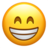 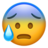 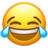 									2022年11月8日或许我得不发那些东西了。人和人本质上是不是不能互相理解									2022年11月9日为什么总是我理解别人？									2022年11月9日还得多学文化								2022年11月9日道不同不相为谋									2022年11月9日简单的快乐，那还不简单。人是可以变的，变简单容易。我只需要回家之后变复杂就行了									2022年11月9日大道至简，一开一关。可以治疗情绪问题引起的神经症。这么好的东西肯定没多少人看。我该分享还得分享记录。不能因为别人的几句话就打退堂鼓。我在找适合现代人的解释方式说明。有些人没有悟到精华。我肯定容易被否定，或者不被理解的。因为守正道，守使命感很难。									2022年11月9日为什么那个摇摇乐玩具能让人开心。因为就是大道至简，一开一关这么简单									2022年11月9日文化重要，做人要有深度									2022年11月9日我要学冷静做事								2022年11月10日我要理智，关于什么对于死亡，灭亡的恐惧的瞎猜逻辑推论不能再发了，以后全部删除。只留言如何获得平静，如何有觉醒感觉的办法(个人经验)。至于未知力量和世界是什么，就让时间告诉我们答案吧，我不能瞎猜。									2022年11月11日当然我得先把我作为人想做的事都做了。有些东西确实用不着做。那些个音乐是要做的，因为我最喜欢这个，而且音乐也可以带给人能量。我要根据1101000101001010的振动理论，试着做一下出世音乐和入世音乐。帮助其他人。而且我也得多听，找到类似感觉到音乐，归类整理								2022-11-11 the game is really interesting!!							2022-11-11也就是说，我认为老子消失是成为了积极能量，这个推论答案是正确的。老子是人，他在历史上出现过，但是只留下了道德经									2022年11月11日好像有点懂了。高热量的光，进入一个物质里面。是转换的过程。物质+能量/灵魂 就是创造人工智能？相对于未知力量									2022年11月11日我们人不是就在造人工智能吗？这个人工智能已经符合110100100010010110010的大道理论了，为什么没有思维能力。缺少注入灵魂的过程。数学，是计算，是公式和分析。有对，也有不对的地方。数学无法允许矛盾的逻辑存在。阴阳理论允许矛盾逻辑存在。大道11010010010允许矛盾存在，同时叠加									2022年11月11日也就是说，那种对所有人好，对所有人不求回报的爱是很累的。能量全部出去了，没有一点点回来。啊，所以我也不理这些人了									2022年11月12日你们最近看的小说里是不是关于觉醒的内容特别多。我怀疑这些很多都是觉醒者的亲身经历或者改编。也了告诉世人一些大道理									2022年11月12日确实有种抉择游戏挑战的感觉。不理再过多少年把人这边玩够了再说。110100010010010101001010 就是振动频率，就这么简单			2022年11月12日也就是说，他们属于能量体，但是独立与人的灵魂这种能量体。他们神通广大，但是无法穿梭纬度之类的。我们被他们造出来可以做到。然后有一部分人做的不够好，就打回去重来？不懂。反正要冷静对待			2022-11-12我不在乎钱，我不在乎特别大的名声，我不在乎一定要向别人证明自己。以前的我错了，一定要向别人证明自己就是化悲愤为力量。越是这样，其实某种程度上也越是温柔。感觉我就挺矛盾的，是男生，但是就是对别人好。反正在家穿卫衣比穿校服感觉更开心。我就是喜欢这种感觉。可以柔和的贴着的感觉。主要是我最喜欢感受衣服最底下那个边缘与贴在裤子上的感觉。人的某种特质，或许从出生那个时候就固定了，以前我以为我不是容易情绪化的人。现在的我放下一定要证明自己的偏执。作为人还得理解比我低级的人，学习交流。玩够了以后再不做人。不过还早，不急。									2022年11月12日我以前也有做过在学校里一个人站在那或者散步,去感受风的感觉。反正这是一个人孤独的舒服自由。但是人群中不能一起玩,不陪我玩,那是寂寞，是苦难。									2022年11月12日给出世音乐(积极款)做编码的时候,就得动手感受那个力量,或者0与1的纠结感，必须要吧这个震动的感觉搞的多积极快乐一点,稳定一点，才能帮助悲伤和苦难中的人感受到快乐!!我得多做几款这种功能性音乐。😄反正编码11111110101010000111101011010001010可以说1用点力振动0振动小一点,这样子感受101010 0000 1100 1101 1011 得做规律一点									2022年11月12日我觉得带别人觉醒可以,但是不能带太过,不然就变能量了，需要把作为人的事情都做完了,都放下了才能去。或者带出来更多初级觉醒者，然后让他们去宣传101010101010101010的办法稳定社会,，资本家，劳动者，学校，学生!!!不行，要带领别人觉醒，就是需要感受能力很强的就是要纠结的就是要1001010010100101010100的。但是很多人偏执之后认为我是错的。所以我要迎合他们的理性思维，我要学习冷静。对90%的，使用理性的方式把10010010101001010100101010110101010100100101101010的道理说出来，我不能太激动了，就算我知道了真理，但是其他人还活在10010101001111111111111111101011 的1太多的世界里，要么就是0太多的世界里1001001001001000000000000000001010101000000000010101000的世界里									2022年11月12日我就尝尝觉得好多人没有胸怀天下这个心。不管哪个国家的，大家都是人，一起合作发展不好吗，不要打仗，不要疾病，不要痛苦。当然国家之前会有点小摩擦。									2022年11月12日其实那个大道00110011001100110011就是数学的正弦函数图像。像波浪一样。如果频率慢。就很柔和。我喜欢那种在风中一浮一沉的飘带的感觉。自己衣服吹上天，主角获得自由的镜头以及大角度旋转。360大旋转配合音乐真的超有感觉游戏是艺术，现实是艺术，动画是艺术，音乐艺术，世界和地球是艺术。那么人？是艺术吗？人的大脑,分析问题与情感体验的能力，是某个未知力量造出来的艺术品吗									2022年11月12日为什么左右搓手,速度快乐就会产生热量物理解释是摩擦生热这其实就是改变了两个互相摩擦物体之间的震动速度。两个互相摩擦的物体表面,摩擦的时候会有细微的振动或者共振之类的什么玩意。因为他的幅度很小但是速度很快。那么11001010101010101010101010101010101010101010101010101010010101010就热起来了。如果是纸头和某物摩擦，速度过快就可以点火。									2022年11月12日看来我还是不会做人啊。你已经获得了平静的能力了吧。但是在群体交流中，接受并认同他们的观点，因为这样才能和谐。除非他们自己想改。唉呀，我在多想什么问题。所以我不知道，现在的那句神经病是真的说我不好，还是说想用神经病搞1和0里面的1的起振。1001010101010101010 。要是不吵起来就没法继续运行了吗？可能是这样。但是人与人之间吵架太过就炸了，最后谁也不理谁。我这个人看不出具体情况的，也就是分析问题能力很差。									2022年11月12日感受太阳光和那些反射光芒的事物，感受光芒四射的感觉，会很舒服。当然我喜欢配合汪峰的那个光芒四射类型的音乐一起听									2022年11月12日其实我觉得吧，那个大道1101010/正弦函数就是和双缝干涉实验有关。波 振动 自己测不准定律。所以狭义上的严谨科学不允许矛盾事物的存在，或许从根本上就搞错了一些东西，但是他们的公式是美的，只不过普通人看不懂。我认为那些同时研究事物表面现象和事物本质问题(大道理论，灵界科学家，特异功能)的科学家，才是属于人类我们一家的科学家。因为这类科学家，没有一分为二的看待事物，用不断矛盾并发展的眼光看待事物。但是很多人就是执念于那个数据和严谨的操作过程。就是无法解释这也行,那也行的纯逻辑(矛盾逻辑，阴阳逻辑)的存在。认为分析不了的东西不科学，就是错的。然后他们的想法缺少另外一半，或者不信感受感情这套东西。你看那个就是，其实从逻辑上已经犯错了，犯了一个过于绝对化的错误。									2022年11月12日遇到看不懂，又无法推翻的逻辑。就说我们这边有人的想法是民科。唉，民科这个词语很好理解，民间科学家(只不过不严谨而已，这边以感受和实用主义偏多，因为这个道理是说不清也道不明的。)你们注意他们说话的语气哈。潜在逻辑是，你们都是民科～只有我们数学，物理，公式是严谨的完美的!!!你们都是垃圾!!!!!你看看，看看，又开始了。像小孩子一样的狂妄自大，偏执行为。他们不承认这个东西存在，那么他们最终只能无限接近，永远也到不了他们所想要的真理，数学就是这样无限接近的。中国人常说做事情不要搞那么复杂，累不累啊。复杂问题简单化是智慧。简单问题复杂化是智力。二者缺一不可。推动世界发展。但是现代人智力太多了，智慧太少了？									2022年11月12日读书不能死读书，死背书的啊。死读书背书，搞理论，容易把人搞傻掉(书呆子)。我认为逻辑很好的程序员，都有初级觉醒的基础优势。就算觉醒之后想当人，也可以啊，只要别跟着感觉走太多就行了。然后这个积极能量会帮助程序员放松脑子，获得新的程序灵感的吧。你看现在老板让程序员拼命加班，就是1111111010101010101111101010101111010101 1太多了啊，人的精力能量是有限的啊，为什不让别人注意一下，一点仁爱之心都没有，唉，老板不给人休息，犯错误了，一个天大的错误，不符合自然规律,天道，大道，那么终究迷失在自我的偏执，狂妄里面。									2022年11月12日我要是当员工的领导者，我不会让他们各个熬夜的。人不是机器，人需要休息,人需要慢下来。做大事不要急，慢有慢的好处，该快的时候快。就行了									2022年11月12日钱没有那么重要的，认为必须要成为富人。不认可自己,不想成为穷人。你看他们话里面的逻辑，又在脱离0了。1111111111111111111111 很累的。每个人有每个人的能力和智慧，所有人都当富人，世界不平衡,是不会1010101110010101 发展的吧									2022年11月12日全是1111或者全是00000 那就完蛋了。现在还有一部分大人是懂这个不要偏执的道理的，也有一部分灵性科学家懂，也有一部分青年人懂。但是为什么青年人总抱怨社会不公平。就是狂妄自大的人太多了。愿人们工作生活幸福愉快，不要进医院看病。多好									2022年11月12日娱乐至死,娱乐至死啊，20或者30岁以后天天刷视频停不下来，焦虑，就是不知道做事情不要太过了的道理。不愿意放慢速度。是谁让我们这样的？可能有个看不见摸不着的东西在害人!!大坏蛋!									2022年11月12日人世间,一浮一沉，即为真理,不可偏执,不可做的太过，应该要互相理解，认可。10101010110011001010110011001010不要随便乱相信宗教，人信自然之理就行了。宗教好多都可能被坏人篡改了!人需要热情，也需要冷静!									2022年11月12日看清楚，谁是我们的敌人，谁是我们的朋友？好多商人为了赚钱，在那制造焦虑。一个个不当好人，干坏事!!自己赚钱多了，就自己享受，其他穷人和劳动人民怎么办？									2022年11月12日我觉得吧，除了积极和平静类型的音乐，第三种音乐也有存在的必要，但是太不稳定了。适合感受力不强的人听。为什么人喜欢听音乐，其实人听，就是听那个感觉，而不是数学公式吧									2022年11月12日对于执迷不悟的人,只有我们找到了那个与觉醒人和觉醒能量交流的办法才能醒悟吧。但是狭义上的科学研究，可能永远也无法找到的。因为他们在发狂，他们眼里只有自己。这种看不见摸不着的东西只能感觉出来。中国古人讲天人合一，有他们的道理的。超光速，超光速,也就是能量超光速吧。肯定有比我厉害的人，有个网友，我不认识他，但是他知道我名字的最后一个字。咋回事,好神奇。									2022年11月12日我觉得人们把唯心主义搞错了-_-||唯心，当然不能改变客观世界了。只能改成自己的精神世界和振动频率而已。那个唯字，大错特错了啊。应该是叫做认同自我主义。感受主义。									2022年11月12日像那个什么，我觉得我看不了山下面的悬崖，我就可以走过去，唉 他们又搞错了！不能因为唯心的这个唯字狂妄自大。自以为是的看不见，然后你就不会掉下去，不会死了吗，肯定会死的啊，那些人脑子傻掉了，唉～									2022年11月12日我觉得这个世界是时候可能需要一套新的理论了。唯物主义和唯心主义都犯错了，宗教也犯错了，惬意科学也犯错了，不允许逻辑矛盾的主义也犯错了。但是这个理论很难写，我有很多东西不懂,不了解，数学，文化，以及理性分析的部分。如果我用纯逻辑(矛盾逻辑)来说，别人会认为有病，我也不能用说造物主这种词语,因为会被认为是神棍。我的这个理论必须认可理解所有人。并且必须是科学的，同时又是感受的。这个很难写的，而且我没有可以实验的那些志愿者人群。而且我还得多了解所有的科学，并引用他们的科学重大研究结论，增加信服力。而且我不能犯错了，极端化逻辑。也就是说唯物主义，唯心主义，都把人的自由意志强加到别人身上了。我要写这个理论的话，不能冲动，要理智。这个会超级难写的，因为这个理论本身就死矛盾的。常人无法理解或者只能一部分理解矛盾逻辑的事物。有些矛盾逻辑是不可以认可的，有些矛盾逻辑是可以接受认可的。我还得了解历史，把这些历史记录引用一下。不简单。我成龙绝对不是成为狭义科学家这个龙，也不是成为创业者这个龙，可能是成为这个新理论的创造者。不过不急，还年轻，主要是得先自己健康才行。以后有的是时间搞理论，哈哈哈哈。我是一个自顾自讲理论的人。不过我也可以不做这个理论家，而且做普通人,吃好喝好,有工作，有钱了，把游戏开发,音乐创作做好。真好玩,这个真实的游戏。									2022年11月12日恋爱恋爱。我觉得吧，所谓恋爱。恋爱 可能就是 1和0。恋情需要冲动，它得有1，它得冲动。然后感情升温发展，就是10101111110000010101111111000101011111100001010 10101010101010101并互相理解就是1010101010101010101011001100 很稳定的									2022年11月12日不可以把自己的自由意志强加到别人身上。当然有时候可能必须我也要11111 起冲。不然或许执念于放下的这个玩意，其本身也是一种执念啊。也就是说入世太深的人，和出世太深的修行人，可能都犯错了。逻辑绝对化的错误!!!									2022年11月12日或许地球真相的可以被彻底揭露了。但是我可能做不到揭露地球以外的。那应该是后人的事情了。也就是说人外有人，天外有天!!我好像突然悟了，这个玩意不就是套娃吗？宇宙的本质就是套娃! ?									2022年11月12日那些中级，高级觉醒者，一个个只顾自己开心幸福，不管别人。你们太tm自私了!!!!!!!!									2022年11月12日我在小学就被教育要做一个好人，也要多问为什么。难道那个小学希望未来有人揭露地球真相?									2022年11月12日有快乐幸福的事情，一起享受啊。但是人得先把自己作为人的事情做好了，再去终极幸福。就算是欺骗自己，也要高高兴兴的死!!!									2022年11月12日说真的，我以前就设想过，如何通过电脑，让精神世界的能量与现实世界的地球交流？一定有办法的! 一定有办法的!									2022年11月12日我要推翻宗教里面的教条主义!我也得推翻狭义科学里面的唯我独尊认知误区!!									2022年11月12日都说出家人不打诳语，你们就不狂妄了吗？你们就一定清高吗？我看不一定!!!								2022年11月12日我觉得有些人获得创作灵魂，就是从感受那个东西里面来的，到他们不会做的太过。因为做人才能给别人分享美好的作品和游戏									2022年11月12日或许16人格类型，还有星座决定人的应该都搞错了。就是矛盾纠结的1001010。只不过有的人有哪种气质偏多一点。我是相信自己的理论，别人的理论我也承认有他们的道理。但是我的简单，他们的复杂。我喜欢简单的东西。那些星座决定人格，只是表像，正真的核心本质问题很简单。未初级觉醒之前的人可能会99%的符合这些人格类型的推断，但是觉醒之后的人不会。你经常冲动生气，只是因为你想生气而已。如果你不想执着于生气，那就自己离开，去找简单的快乐不就行了么？									2022年11月12日逻辑问题最复杂，最消耗能量。									2022年11月12日灵魂真的是感受到的吗？我认为艺术灵魂有两种，一种是作为人的，一种是应该还是作为人的，但是平时为啥不会冒出来。只有在很积极的时候才有？唯科学论本身就是不科学的。									2022年11月12日多看看大佬的书，以后再说，先上学毕业。就那些计算什么的用用数学。科学的科？是什么意思？我知道学是学问，科是啥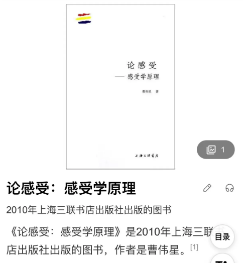 									2022年11月12日人们都知道科学数学可以改造世界。那么感受可以创造世界？如何融合，造个新的学科？									2022年11月12日只有xxx才xxxx 就是逻辑绝对化的错误。我要怎么做，才能吧这个绝对化的学问和相对化的学问融合起来？让别人认可？									2022年11月12日马克思唯物主义，后面没有讲感受的学问。有辩证看待世界，但是只是改造世界，而不是创造世界的学问。艺术就是创造									2022年11月12日以后得找人帮我忙，数学分析好的人。									2022年11月12日现在的人，科学，科学，科学，计算，计算，计算。只有xxx才，本质就是xxx，本质就是xxx。逻辑绝对化的错误啊。唉，感受学要怎么掰回地位？									2022年11月12日好多人没有情商，就是不把感受当一回事									2022年11月12日不行，我以后还得学历史。数学咋发展的，神学，感受咋发展的。怎么搞一个新时代融合理论？									2022年11月12日如果说数学的学问是计算分析抽象。那么感受的学问是感受？但是感觉对，感觉不对。人们不相信感觉。感觉也会出错。数学太绝对，也会出错，不是说理性上面。而且其他方面。我不能用情绪了。人总说不能情绪化。那么数学就一定是真理？？？									2022年11月12日心理学太低级了!要搞一个创造的学问! 但是这个创造时间太长人民就不认可，要怎么搞啊		2022年11月12日心理学以后也要学								11月12日心理学不低级								11月12日但是简单问题复杂化，唉~，我错了？						11月12日感受学，第一章，第一节，在感受和001001的理性中创造音乐的学问，我得好好说，好好写									2022年11月12日我突然有点悟了。那个特斯拉科学家，虽然没钱，但是他爱全世界的人。以前想搞一个发电给全世界人用的装置，但是时代不允许，唉。特斯拉是人，不是外星人!!它的灵魂(感)或许从高级能量里面来的，不能光搞数学了!!!									2022年11月12日我还得反驳那些神学的自私自大的问题!									2022年11月12日这个世界的危机是不是自私太太太太多了？？？									2022年11月12日什么时候可以扭转局面，重新平衡									2022年11月12日人类的错误可能在屋万事万物绝对化。就算只有a和b才能c 。这句话，本身就是一种绝对!!!!!!									2022年11月12日只要有大爱，世界就美好。你看看又错了!!!!								2022年11月12日只要就， 错了!!! 也是对的!!! 但是很多人不认可相对的逻辑，唉				11月12日新时代，需要同时存在两种人。一种人改造世界!这种人创造世界!但是创造世界的人振动过大会变成能量!世人不认可看不见摸不着的东西!!									2022年11月12日就像马克思恩格斯一样。我需要找一个朋友创作一本著作!一生就做这一件大事!!人都发展了多少年了，这个书必须有!!!									2022年11月12日分析能力强，脑袋好，那不还是犯了不认可相对逻辑的错!! 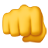 									2022年11月12日我的第一件0010010大事任务完成了(使命)我想在人生完成一层允许逻辑相对化，并利用他创造世界的理论!!!科学家一直在犯错，就是不认可感受呗									2022年11月12日这个时代需要沉思者，创造者!!科学家只是利用脑子改造世界。但是沉思者可以突然感悟外界能量给他们的智慧!!!									2022年11月12日“康*：你对“外界能量”的定义是什么？”不可知论! 你找不到的，它是什么，因为你看不见!!如何反驳数学课，哈哈，那些有觉醒和感悟经历的人全部做精神病测试，通过之后如果说是正常人，那就是我们的理论也是对的! 不要犯偏执的错误了仔细看看，那些就知道发表数学科学牛逼的人，内心有多狂妄。我认了数学科学的必要性，但是相对的逻辑也必须存在!外界能量无法定义，如果你要知道他，你只能自己变成能量，但是你变成了能量，你就不能回来了。所以我需要找那些觉醒者的帮助							2022年11月12日难道这个世界太多的人都不做矛盾逻辑的存在吗？矛盾逻辑和绝对逻辑必须同时存在!!觉醒过的人会知道。另外我们有一句话，万事万物不断变换发展。我认为这个就是相对的逻辑。只是神学里面有人太自私! 想要用神学控制人，所以产生了自然科学			2022年11月12日快点醒过来									11月12日“看了以前up的一些思考和视频，感觉你已经摸到了瓶颈，伟大西方哲人的思考一般有两种结果，一是可以接受对生活的未知乐观心态活着，但棋差一招。二是就想活个明白，穷尽一切追求那个真理答案，结果往往会走向抑郁，或其它精神上的异常。up如果信我，觉得自己的悟性不错，可以先看电视剧天道，知道有一个大致悟的方向（并不代表简单）。再读佛教金刚经心经，彻底思考其中的哲理，同时读老子庄子的书籍辅助。佛，道，基督教的核心，都是一样的。悟道只切记一点，不要脱离科学，不然其实按古代说法就是走火入魔了。”​太感谢了									2022年11月12日我有点有偏离了，走火入魔，得多冷静,多了解。什么是朋友，什么是敌人									2022年11月12日冲动是魔鬼，冲动是魔鬼啊									2022年11月12日	偏执也是魔鬼啊									2022年11月12日绝对化也是魔鬼啊									2022年11月12日情绪化也是魔鬼啊									2022年11月12日不必在意真理。应该做自己，做人									2022年11月12日感谢网友及时提醒									2022年11月12日人外有人，天外有天。我觉得我的任务完成了。至于其他事情，自有更高级的人去做									2022年11月13日0:36110100010101001我做了一件让人快乐的小事的同时也可能做了一件大事吧。睡觉睡觉，其他大事不关我的事。我开心了，这个音乐理论会是人际关系的希望吗？									2022年11月13日0:38我觉得在天道那边，给我人生最大的任务，使命早就完成了。好好回来做人。多想人的事情，多沉下去，进入寻常人的生活和他们的精神境界。这个世界的真理或许早就被揭露了。只是有的人信，有的人不信而已。									2022年11月13日9:07我觉得我体验过了那种感觉。看山是山，看水是水。看山不是山，看水不是水。看山还是山，看水还是水。真好玩，体验并感受世界还有11010010									2022年11月13日9:15生命的意义，绝对没有那么简单，却又是那么简单。									2022年11月13日9:19从现在开始，我愿意相信未知力量的存在。以及科学的必要性									2022年11月13日9:28觉察，感受，付出爱，是每个人与生俱来的能力									2022年11月13日9:29或许这个世界就是像光遇一样的东西。黑暗光明共存。有人很好，有人成为蜡烛。有人很坏，有人成为黑暗									2022年11月13日9:31有人会比较喜欢感性的人。因为很可爱									2022年11月13日10:22我认为我的信仰是大道至简一开一关+数学科学分析。相对的思维会比较好									2022年11月13日10:25我想以后做感受类型的职业，创造性的职业。因为创造使我快乐幸福									2022年11月13日10:27不过我随时可以选择当创作者，还是能量，还是创业者，还是普通人									2022年11月13日10:28对于唯那个字的错误，我一定要解决掉!!让别人取消错误的那个教学方式!!!									2022年11月13日10:33是啥玩意让我一直活着？是我爸教我电子琴，我对音乐的感受和傻乐的情绪体验吗？所以，那个电子琴是道吗？不懂，不懂。套娃理论真有意思									2022年11月13日10:41可能感受强的人，以前情绪不好。在经历过天道折磨之后。总是傻乐呵的人									2022年11月13日10:44高级人的快乐，你们不懂。我也认同并理解你们的快乐。那些世外高人绝对是大佬。我就是个普通人，我不玩了。但是，如果正常死亡后，能获得更高级的快乐，我是愿意呢									2022年11月13日11:15狭义科学连第一关都没过去。执念于表面现象。									2022年11月13日11:19突然有点感悟。为啥辣椒，萝卜干可以让人有食欲。因为辣椒吃了会辣,辣就是痛苦。痛苦就是1饭是淡的,饭就是0吃一口辣椒,吃一口饭，就是10101010101010101011010									2022年11月13日14:02感受学得多来一点了？不懂									2022年11月13日14:10科学 科学感受 感受二者不可分割									2022年11月13日14:10又想多了。我有非常重要的人。我喜欢这些我的朋友，家人，还有那个最重要的人。就算可能被讨厌，如果有可能的话，我还是想和我认为最重要的那个人在一起。因为我不知道咋修补那个过去破烂内心。我甚至能接受她基因或者家族身体上的不好。我能接受她比我先去世的可能性。就算她有和别人不一样，白头发比较多，我也能接受。没关系，这个哭并不大声和过于冲动。因为能量守恒定律。去世并不一定有那么可怕。或许科学家一直苦苦寻求的，超越光速的东西，就是那个人脑里面的思维吧。你们看啊，编辑文字的那个光标，振动频率是不是00001111000011110000111100001111道生一，这个道是念头吧。所有人都有脑袋，那么所有人也可以是一个宇宙。所有人都可以是道。念头和冲动就会产生1在人与人之间交流互动时候就是101010101001010101至于最终是怎么样，在正常死亡后会得到这个世界的真理的。反正要不结果就是1或者结果就是0反正我认为结果不是永远的虚无。或者说，你想办法把你这一辈子人生的记录保存在某个地方，再能量出去完重新回来的时候再重新回想起来吧。不懂。有些东西，真理就是你死之前发个疯，或者彻底吧所有的一切自我狂妄自大，念头，全部丢掉，变成空的人。那么那就能跳出这个世界，进入更高级的世界，当程序员或者管理员，看这个世界了吧。不懂不懂不懂。人体可能是一个完美的机器，但是没有思想的人就是没有找回那个迷失的自我吧。不过这个眼泪并不会很强烈，或者像以前那样了。所以道的本质是爱吗？爱是矛盾纠结的，必须有个冲动的念头。逻辑绝对化不可取。光会数学分析也不可取。我害怕，那个感受能力，把我变得不像人。我明明记得没把水果放冰箱，但是我爸说它就是放冰箱里了。一天天的事情往复杂，往大，往相对逻辑去思考(1)，但是最简单的小事缺做不到(0)。总结11110010101111001011110001010111100101011110010101111000101									2022年11月13日16:48做自己想做的事最重要。开心快乐幸福每一天最重要									2022年11月13日16:51为啥头脑混乱的人会有种感受特别大，精神错乱的晚上睡觉前的幻觉。因为他们那个脑子的思维频率01104318465010161816可能已经混乱了。只不过1010101是重写调谐而已。然后特殊体验都只是情绪问题而已。灵感出现只是平时思考问题多而已，然后那个情绪和感受顺带着出来了而已。果然，创造性的人，可能都有有一点要发疯的感觉。不过我认为及时回来，做人事就行了									2022年11月13日17:07突然觉得创作艺术作品和创作科学理论的人都挺可怜的。一个用绝对逻辑解释万事万物，容易和人起冲突。一个用相对逻辑解释万事万物，容易和自己纠结。有的人为了创作艺术作品，会尝试接近大道来获得灵感，可是每次接近，都有可能会让自己脑子混乱。有的人也了创作科学理论，会用绝对逻辑分析问题，会尝试用分析接近大道可是每次接近，都可能会让自己越来越偏执，越来越绝对化？也就是缺少对情感的感受能力？不懂。									2022年11月13日17:23我在梦里，去了一个学校，但是一个人静静的看着操场上的所有人，有一种莫名其妙的感觉。可能是孤独然后有点想起自己以前的经历。我就在那想在佛祖以前，那个未知力量是什么，佛祖可能不是那个第一个创始神。我不知道那个是什么感觉，有人在梦里告诉我，那个叫浪起。那什么叫浪起呢？									2022年11月14日5:36附：《邪教的错误》就是因为邪教一天到晚说自己最牛逼，最神通广大。哎，这个“最”字，就错了啊，逻辑绝对化的错误！人去固执的相信某个东西，那么就会产生信仰，如果信仰本身并不完善，那么会让信徒走火入魔的！也就是说，把自己振动频率调的抬高(1111111111101010101010111100101001010011111111111111111111111111111111)，把自己烧死了啊~那个造邪教的人是大坏蛋！(死赚钱！死执念！死狂妄！但是邪教为什么会产生？肯定有原因！)信邪教的人没脑子!不理智！(不懂得变通！不懂得靠天靠地不如靠自己！犯错了啊~ 逻辑绝对化的错误！)人，需要在一浮一沉中成长的（精神世界）(1100110001011100110010101100110010100101)对于任何事情,执着于任何一个念头，其本身就是一种执念。									2022年11月15日6:47一切的一切都是我认为我以为，你认为你的以为									2022年11月15日6:49